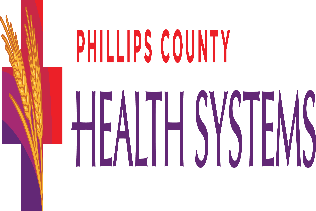 Mission Statement:  Patient-Centered ExcellenceVision Statement:  Phillips County Health Systems wants to be the ‘place where patients want to come, providers want to practice and people want to work’.Core Values for Success:Teamwork/Communication:  Building an effective team through cooperation and collaboration.Listen to and respect others in all requests and contributions.Provide information in a timely manner and follow through with commitments.Express yourself in a positive, respectful, and tactful manner in all communications.Demonstrate willingness to explore new ideas and adapt to change.Consider how your actions impact others.Contribute positive morale and team spirit, and recognize and encourage skills and talents of others.Accountability/Commitment:  Demonstrating pride and commitment to this organization through our actions.Display an attitude of “How can I help” instead of “Not my job.”Participate in organizational functions to promote community benefit and organizational unity.Positively support and promote our healthcare system and members with words and actions, both at work and throughout the community.Work as scheduled.  Arrive and leave on time.  Observe breaks and meal times appropriately.Show flexibility with scheduling by working extra or taking call-offs as needed.Demonstrate appropriate use of Paid Time Off.Use time, supplies and equipment appropriately along with maintaining accurate recordkeeping.Safety/Quality Standards:  Providing and maintaining the safest, highest quality environment possible for patients and staff.Follow all safety guidelines and procedures to protect self, patient, and co-workers.Participate in safety training and drills.Demonstrate accuracy, attention to detail, and effectiveness in completion of work.Attend and participate in departmental meetings, training, and educational opportunities.Set and work toward appropriate goals for self and department.Customer Service/Professionalism:  Exceeding customer expectations and creating a positive image of our organization.Dress cleanly and appropriately, with name tag displayed.Put service above any personal interests or activities while on duty.Smile and greet patients, visitors, and other staff in a cheerful manner.Maintain all levels of confidentiality and handle sensitive information appropriately.Strive to resolve any issue or conflict quickly and efficiently.Display compassion, integrity, and respect in dealing with all people.By signing this,I commit to uphold the Core Values of this organization and align my daily work efforts towards fulfillment of our Mission.I will communicate promptly and considerately and treat each member of our team with dignity and respect.I will follow safety guidelines and maintain high-quality work standards and ethics in all of my duties.I will strive for customer service excellence and be professional in appearance and attitude.I will demonstrate my commitment by taking ownership and being accountable to the team, facility and patients.Signature: ___________________________________		Date: ____________________